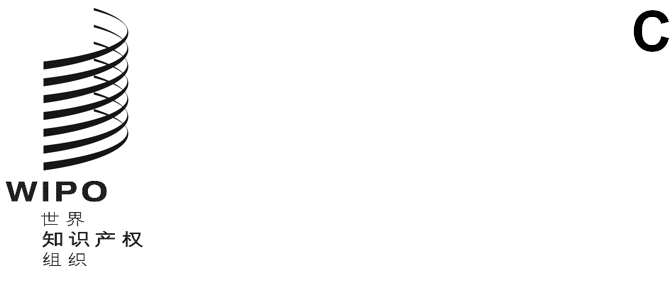 sccr/44/inf/1原文：英文日期：2023年11月5日版权及相关权常设委员会第四十四届会议
2023年11月6日至8日，日内瓦附加说明的临时议程秘书处编拟SCCR背景产权组织版权及相关权常设委员会（SCCR）成立于1998年，是根据产权组织成员国大会作出的设立常设委员会以接管现有专家委员会职能的决定而成立的。SCCR的目的是“审议本领域新出现的问题”，以便“产权组织旨在发展保护版权及相关权国际制度的活动将更加协调，准备更加充分，更加透明”（文件SCCR/1/2）。委员会于1998年举行了第一届会议。其第四十四届会议将于2023年11月6日至8日举行。名义议程和灵活方式：本附加说明的议程列出了秘书处对SCCR例外情况下为期三天的会议拟议时间分配的估计。正如主席在SCCR第四十三届会议上所总结的，本附加说明的议程反映了如下时间分配：“（……）前两天的时间应在处理初步、行政议程项目后，平均分配给广播和限制与例外。第三天应专门讨论其他事项，特别是数字环境中的版权。鉴于会期较短，主席表示，他将请集团协调员、成员国和观察员放弃就广播和限制与例外问题作口头开幕发言和一般性发言。将优先考虑实质性讨论。将请成员国和观察员以书面方式提交任何一般性发言，以在产权组织SCCR网站上发布。” 关于上届会议的情况，主席总结（文件SCCR/43/SUMMARY BY THE CHAIR）和为SCCR第四十三届会议提交的发言（文件SCCR/43/INF/4）已发布在SCCR第四十三届会议的网页上，网址为：https://www.wipo.int/meetings/zh/details.jsp?meeting_id=75412。从SCCR第四十二届会议开始，根据大会的决定，秘书处不再编写报告。可以通过产权组织的网络直播页面https://webcast.wipo.int/home，以视频点播的形式获取上届会议的录像。机器生成的上届会议的文字记录可点击每场会议的网络直播页面右侧的下载图标下载。第1天–2023年11月6日星期一开幕和保护广播组织10:00–10:20	议程第1项：会议开幕议程第2项：通过第四十四届会议议程文件：议程草案（文件SCCR/44/1 Prov.），见会议网页：https://www.wipo.int/meetings/zh/details.jsp?meeting_id=78391议程第3项：选举主席团成员本次会议将选举一名主席和两名副主席，任期自SCCR第四十四届会议闭幕后开始。在SCCR第四十四届会议上选出的主席团成员将主持2024年和2025年举行的SCCR会议。各集团协调员已向主席提交了一份协商一致的2024年和2025年候选人名‍单。2022年对产权组织各常设委员会的评价中提出了建议，并且大会同意了最近对《产权组织总议事规则》的修改，为落实上述建议和修改，产权组织各常设委员会一直在考虑如何协调各委员会主席团成员的选举。文件：SCCR特别议事规则见https://www.wipo.int/policy/zh/special-rules-of-procedure-wipo-standing-committees.html；监督司评价报告见https://www.wipo.int/export/sites/www/about-wipo/en/oversight/docs/‌iaod/evaluation/220216-evaluation-WIPO-standing-committees.pdf；《产权组织总议事规则》见https://www.wipo.int/policy/zh/rules_of_‌procedure.html。议程第4项：认可新的非政府组织与会文件：认可非政府组织与会（文件SCCR/44/2）,见会议网页：https://www.‌wipo.int/meetings/zh/details.jsp?meeting_id=7839110:20–10:25	副总干事致辞10:25–11:30	集团协调员开幕发言（由于时间限制，每个议程项目下不安排任何开幕发言）	开始议程第5项：保护广播组织	文件：产权组织广播组织条约案文草案第三次修订稿（文件SCCR/44/3）；之前的相关文件可在以下会议网页获取：https://www.wipo.int/meetings/‌zh/details.jsp?meeting_id=78391近期活动回顾：在SCCR第四十三届会议上，主席、副主席和协调人介绍了产权组织广播组织条约案文草案第二次修订稿（文件SCCR/42/3），随后在成员国和观察员全体会议发言之后，举行了一次简短的非正式会议。主席请成员国提出评论意见，并宣布将为下届会议准备一份新的草案。SCCR第四十四届会议：主席、副主席和协调人将介绍产权组织广播组织条约案文草案第三次修订稿（文件SCCR/44/3）。然后，主席将提议立即休会，以集团协调员加七人的形式进行非正式讨论。其他成员国代表可在NB 0.107会议室周围就座。非正式会议的音频将提供给产权组织会议厅和已注册的Zoom会议与会者。11:30–12:00	茶歇12:00–13:00	继续议程第5项13:00–15:00	午餐	会外活动，B会议室：实施《马拉喀什条约》：加拿大和美国研究图书馆的观察与发现（结果）研究图书馆协会（ARL）和 加拿大研究图书馆协会（CARL）注册链接（混合形式）：https://wipo-int.zoom.us/meeting/register/‌u5Yvde-hqT4pH90S51_oWJXxpzIQDzz0dzZL15:00–16:30	继续议程第5项16:30–17:00	茶歇17:00–18:00	继续议程第5项第2天–2023年11月7日星期二保护广播组织和限制与例外10:00–11:30	结束关于议程第5项的工作（具体时间将取决于第1天用于该议程项目的时间；第1天和第2天的实质性工作时间将在议程第5项和议程第6项及第7项之间平均分配）。	开始议程第6项：关于图书馆和档案馆的限制与例外，和
议程第7项：关于教育和研究机构及其他残疾人的限制与例外	文件：关于研究机构和研究目的与版权相关的做法和挑战的范围界定研究（文件SCCR/44/4）；		非洲集团关于限制与例外工作计划草案的提案（已通过）（文件SCCR/43/8）；文件“图书馆和档案馆例外与限制的目标与原则”（SCCR/26/8）更新版（文件SCCR/44/5）；非洲集团关于实施产权组织SCCR第四十三届会议通过的例外与限制工作计划的提案草案（文件SCCR/44/6）；之前的相关文件可在以下会议网页获取：https://www.wipo.int/meetings/zh/‌details.jsp?meeting_id=78391近期活动回顾：在SCCR第四十三届会议上，三位作者介绍了关于保护的工具包（文件SCCR/43/4）；委员会通过了非洲集团关于限制与例外工作计划草案的提案（文件SCCR/43/8）。SCCR第四十四届会议：主席将请秘书处简要介绍在议程第6项和第7项下计划开展的工作的最新情况。关于研究机构和研究目的与版权相关的做法和挑战的范围界定研究的作者将介绍该项研究，随后是问答环节。将请各代表团就SCCR第四十三届会议上通过的非洲集团关于限制与例外工作计划草案的提案的后续行动发表评论意见，并对美利坚合众国代表团提交的文件（文件“图书馆和档案馆例外与限制的目标与原则”（SCCR/26/8）更新版）和非洲集团提交的文件(非洲集团关于实施产权组织SCCR第四十三届会议通过的例外与限制工作计划的提案草案）进行回应。11:30–12:00	茶歇12:00–13:00	继续议程第6项和第7项13:00–15:00	午餐	会外活动，NB 0.107会议室：电影和电视创作现场的生活——版权框架在促进可持续视听内容企业中的作用	国际电影制片人协会联合会（FIAPF）15:00–16:30	继续议程第6项和第7项16:30–17:00	茶歇17:00–18:00	继续议程第6项和第7项第3天–2023年11月8日星期三其他事项10:00–13:00	开始议程第8项：其他事项关于分析与数字环境相关的版权的提案文件：关于分析与数字环境相关的版权的提案（文件SCCR/43/7）。文件见会议网页：https://www.wipo.int/meetings/zh/details.jsp?meeting_id=78391近期活动回顾：在SCCR第四十三届会议上，应成员国的要求，根据GRULAC的倡议，举行了音乐流媒体市场信息会议。在听取专业人员和专家在信息会议上的介绍之后，第二天会议继续讨论其他事项时，成员国和观察员有机会对信息会议作出回应，并交流了意见和经验。向委员会提交了关于分析与数字环境相关的版权的提案（文件SCCR/43/7），随后就该项目进行了一些交流。SCCR第四十四届会议：主席将宣布开始就文件关于分析与数字环境相关的版权的提案（文件SCCR/43/7）进行实质性讨论并发表意见。秘书处将简要介绍第四十三届会议期间举行的信息会议的情况。随后，各代表团将按照主席先前向各集团协调员作出的说明交流信息。10:00–11:30	委员会针对与数字环境相关的版权讨论未来步骤11:30–12:00	茶歇12:00–13:00	委员会针对与数字环境相关的版权讨论未来步骤；秘书处就音乐流媒体市场信息会议进行总结；就与数字环境相关的版权的国家倡议和最新情况分享信息13:00–15:00	午餐艺术家追续权、戏剧导演权、公共出借权和任何其他事项15:00–15:30	继续议程第8项：艺术家追续权、戏剧导演权、公共出借权、其他事项文件：产权组织艺术家追续权工具包——第一部分（文件SCCR/43/INF/2）；经批准的关于在世界知识产权组织（产权组织）版权及相关权常设委员会的议程和未来工作中纳入一项针对公共出借权的研究的提案（文件SCCR/40/3 Rev.2）；关于研究视听作者权利及其作品使用报酬问题的提案（文件SCCR/44/7）见会议网页：https://www.wipo.int/meetings/zh/details.jsp?meeting_id=75412。近期活动回顾：在SCCR第四十三届会议上：艺术家追续权萨姆·里基森教授介绍产权组织艺术家追续权工具包的第一部分（文件SCCR/43/INF/2），重点是法律框架。工具包的第二部分（权利管理）将在2024年介绍。戏剧导演权秘书处报告说，正在就现场艺术中的专业人员的权利问题与专家和利益攸关方磋商。公共出借权委员会商定，启动由秘书处委托进行的关于公共出借权的范围界定研究，并要考虑到各代表团提出的意见。SCCR第四十四届会议：主席将请秘书处就这三个议题提供最新情况，如果时间允许，将短暂地请与会者发言。然后，主席将允许就委员会需要审议的任何其他事项发言。会议闭幕15:30–16:30	开始议程第9项：会议闭幕：提交主席总结；集团协调员闭幕发言。16:30–17:00	茶歇17:00–18:00	继续议程第9项；会议闭幕。[文件完]